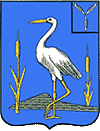 АДМИНИСТРАЦИЯБОЛЬШЕКАРАЙСКОГО МУНИЦИПАЛЬНОГО ОБРАЗОВАНИЯ РОМАНОВСКОГОМУНИЦИПАЛЬНОГО РАЙОНАСАРАТОВСКОЙ ОБЛАСТИРаспоряжение№ 31-р26 ноября 2020 годас. Большой КарайОб издании очередного выпускаинформационного сборника«Большекарайский вестник»На основании Устава Большекарайского муниципального образования Романовского муниципального района Саратовской области, решения Совета депутатов Большекарайского муниципального образования Романовского муниципального района Саратовской области  от 12.03.2012 года № 171 «Об утверждении официального печатного органа Большекарайского муниципального образования»1.Издать  информационный сборник «Большекарайский вестник» № 13 от 26 ноября 2020 года тиражом 10 экземпляров. 2. Опубликовать:- решение Совета Большекарайского муниципального образования  от 11.11.2020 №87«О  продолжительности отпуска Главы Большекарайского муниципального образования»; решение Совета Большекарайского муниципального образования  от 11.11.2020 №88 «Об утверждении Положения о контрольно-счетной комиссии  Большекарайского  муниципального образования»; решение Совета Большекарайского муниципального образования  от 23.11.2020 №88 «О внесении изменений в решение  Совета Большекарайского  муниципального образования   «О бюджете Большекарайского муниципального образования на 2020год»; решение Совета Большекарайского муниципального образования  от 23.11.2020 №89 «О внесении изменений в Решение Совета Большекарайского муниципального образования Романовского муниципального района Саратовской области от 09.12.2019г № 53 «Об утверждении Положения «О бюджетном процессе в Большекарайском муниципальном образовании Романовского муниципального районаСаратовской области»; решение Совета Большекарайского муниципального образования  от 23.11.2020 №90 «О внесении изменений в решение Совета Большекарайского МО №80 от 25.06.2020 г «Об установлении налога на имущество физических      лиц       на    территории  Большекарайского     муниципального  образования    Романовского  муниципального района Саратовской области»; - постановления  администрации Большекарайского муниципального образования  от 01.10.2020 №41   " Об индексации должностных окладов», постановление  администрации Большекарайского муниципального образования  от 13.10.2020 №42   «О внесении изменений в  муниципальную программу  «Развитие местного самоуправления  в муниципальном образовании» №57 от 25.10.2019»- распоряжения администрации  Большекарайского муниципального образования от 01.10.2020 №22-р «О  проведении  «Месячника гражданской обороны на территории Большекарайского   муниципального образования  Романовского муниципального  района Саратовской области»,  от 08.10.2020 №23-р «Об     отчете      об     исполнении бюджета        Большекарайского муниципального     образования Романовского  муниципального района    Саратовской   области за 9 месяцев  2020   года», от 23.10.2020 №24-р «О присвоении адреса объекту адресации».3.Контроль за исполнением настоящего решения оставляю за собой .Глава Большекарайского муниципального образования                                                    Н.В.Соловьева